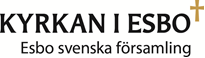 Godkänd i församlingsrädet i Esbo svenska församling 5.12.2023.Makulerar bladet 4.5.2021 (Fastställd av domkapitlet i Borgä stift 16.6.2022)A 7 Förvaltningsstadga för Esbo svenska  församling1 kap. FÖRVALTNINGSSTADGA				21 § Tillämpning av förvaltningsstadgan				22 kap. FÖRSAMLINGENS FÖRVALTNINGSORGANISATION			22 § Församlingsrådet					2Påverkansorgan som lyder under församlingsrådet			33 § Påverkansgrupp för unga					33 kap. FÖRSAMLINGSRÅDETS UPPGIFTER OCH FÖRDELNING AV BESLUTANDERÄTT	34 § Församlingsrådets uppgifter och beslutanderätt			35 § Överföring av ett ärende till församlingsrådet för behandling		36 § Kyrkoherdens beslutanderätt				44 kap. SAMMANTRÄDESFÖRFARANDESammanträdessätt och kallelse till sammanträde7 § Församlingsrådets ordinarie sammanträde och elektroniska sammanträde	58 § Församlingsrådets sammanträde och sekreterare			69 § Kallelse till sammanträde					610 § Föredragningslista					611§ Fortsatt sammanträde					712 § Kallande av ersättare					713 § Kallande av sakkunniga					714 § Sammanträdets laglighet och beslutförhet			715 § Ärendenas behandlingsordning				816 § Jäv						817 § Föredragning					818 § Ledning av sammanträden samt anföranden			819 § Förslag om uppskjutning av behandling av ärende			920 § Framläggande av förslag				921 § Konstaterande av beslut som fattats utan omröstning			922 § Omröstning					9Val som förrättas i församlingsrådet				10Majoritetsval						1023 § Omröstning i majoritetsval				1024 § Biträden vid valförrättning				1125 § Anteckningar på röstsedlarna				1126 § Tryggande av valhemligheten				11Protokoll						1127 § Upprättande av protokoll				1128 § Protokolljustering					1229 § Underteckningsrätt					135 kap. SÄRSKILDA BESTÄMMELSER				1330 § Initiativ från församlingsrådets medlemmar			1331 § Lämnande av redogörelser för bindningar			1332 § Ikraftträdande					14		1 kap.	FÖRVALTNINGSSTADGA1 § Tillämpning av förvaltningsstadganBestämmelserna om ordnandet av Esbo svenska församlings förvaltning och verksamhet, överföring av beslutanderätt samt om beslutsfattande och sammanträdesförfaranden anges i denna förvaltningsstadga med stöd av kyrkolagen (652/2023) och kyrkoordningen (657/2023).Församlingsrådet ska anta en i 7 § 2 mom. avsedd förvaltningsstadga för församlingen. Församlingsrådet kan i förvaltningsstadgan överföra beslutanderätt till en direktion som det tillsatt, till en ledande tjänsteinnehavare i församlingen eller till församlingsrådets vice ordförande, eller i en instruktion överföra beslutanderätt till en tjänsteinnehavare i församlingen.KL 3:18Förvaltningsstadgan ska innehålla behövliga bestämmelser om1) ordnandet av församlingens förvaltning och om församlingens organ,2) överföring av beslutanderätt till organ och ledandetjänsteinnehavare,3) sätten att fatta beslut i organ och om förvaltningsförfarandet,4) organens sammanträdesförfaranden.KL 3:7,22 kap. 	FÖRSAMLINGENS FÖRVALTNINGSORGANISATION2 § FörsamlingsrådetUtöver kyrkoherden som är ordförande har församlingsrådet 14 medlemmar. Till ersättare för dem som valts från en kandidatlista utses i varje enskilt val kandidater på samma kandidatlista som inte blivit valda, i den ordning som kandidaternas jämförelsetal utvisar (KO 9:47).Kyrkoherden är ordförande i församlingsrådet. Övriga medlemmar väljs utifrån antalet närvarande medlemmar i församlingen enligt följande:Församlingens medlemsantal	Församlingsrådets medlemsantal2 000 eller mindre		82 001–4000 			104 001–10 000 			1210 001–20 000		14över 20 000			16Församlingsrådet utser inom sig en vice ordförande vid det första sammanträdet under det första och tredje året av mandatperioden.KO 3:48Påverkansorgan som lyder under församlingsrådet3 § Påverkansgrupp för ungaResursgruppen för unga fungerar som den påverkansgrupp som KO 10:5 anger. (Församlingsrådets beslut § 67 / 2023)Församlingen ska i syfte att garantera de ungas möjligheter till delaktighet och inflytande inrätta en påverkansgrupp för unga och se till att gruppen har verksamhetsförutsättningar. Påverkansgruppen kan vara gemensam för flera församlingar. Påverkansgruppen har i uppgift att påverka beredningen av ärenden och beslutsfattandet samt att delta i planeringen och genomförandet av församlingens verksamhet. De som väljs till påverkansgruppen ska vara konfirmerade, under 29 år och medlemmar i församlingen.KO 10: 53 kap. 	FÖRSAMLINGSRÅDETS UPPGIFTER OCH FÖRDELNING AV BESLUTANDERÄTT4 § Församlingsrådets uppgifter och beslutanderättFörsamlingsrådet sköter de uppgifter som det har ålagts i kyrkolagen, någon annan lag eller kyrkoordningen samt de verkställighets- och förvaltningsuppgifter som inte har ålagts någon annan myndighet eller som på grund av ärendets natur ankommer på församlingsrådet.Församlingsrådet beslutar dessutom om de ärenden som anförtrotts det i den kyrkliga samfällighetens grundstadga eller i vilka gemensamma kyrkofullmäktige särskilt har delegerat beslutanderätt till rådet.Varje församling som hör till en kyrklig samfällighet har ett församlingsråd som utövar församlingens beslutanderätt och sköter de av kyrkorådets uppgifter som inte hör till gemensamma kyrkorådet samt övriga uppgifter som det ålagts.KL 3:18,1På församlingsrådet tillämpas det som föreskrivs om kyrkorådet. När församlingsrådet behandlar ett ärende som omfattas av gemensamma kyrkofullmäktiges behörighet och som i grundstadgan har överförts till församlingsrådet, tillämpas på behandlingen det som i 9 § 2 mom. och 21 och 27 § föreskrivs om förutsättningarna för beslutsfattande i kyrkofullmäktige.KL 3:19,25 § Överföring av ett ärende till församlingsrådet för behandling
Församlingsrådet eller dess vice ordförande kan överföra ett ärende som kyrkoherden fattat beslut om till församlingsrådet för behandling.Kyrkoherdens beslut delges församlingsrådets vice ordförande inom en vecka från beslutsfattandet. Vice ordföranden ska inom en vecka från delfåendet av beslutet meddela att det har överförts till församlingsrådet för behandling. Besluten ska delges församlingsrådet vid det sammanträde som närmast följer efter att de har fattats.Församlingsrådet kan på förhand meddela att det inte kommer att utnyttja sin överföringsrätt.Kyrkorådet, gemensamma kyrkorådet och församlingsrådet kan på det sätt som anges i förvaltningsstadgan överta behandlingen av ett ärende som har beslutats av ett underlydande organ eller av en tjänsteinnehavare eller förtroendevald i församlingen eller den kyrkliga samfälligheten. Samma rätt har ordföranden för kyrkorådet, gemensamma kyrkorådet och församlingsrådet.Det högre organet kan upphäva eller ändra det beslut som fattats i ärendet eller sända ärendet tillbaka för ny behandling.Ett ärende ska överföras till ett högre organ för behandling inom den tid som en i 12 kap. 2 § avsedd begäran om omprövning av ett beslut ska framställas.KL 10:10Beslut av en direktion och en tjänsteinnehavare eller förtroendevald enligt 3 kap. 6 § i kyrkolagen ska sändas till kyrkorådet på det sätt som anges i förvaltningsstadgan.KO 3:386 § Kyrkoherdens beslutanderättUtöver det som förskrivs i 8 kap. 13 § i kyrkoordningen har kyrkoherden till uppgiftatt fatta följande beslut som gäller församlingens personal:anställa i tjänste- eller arbetsavtalsförhållande för viss tid när församlingen har beslutanderättenbekräfta ett villkorligt antagningsbeslut när villkoret har uppfylltsge domkapitlet ett utlåtande enligt 8 kap. 15 § i kyrkoordningen om de särskilda behoven i en prästtjänst i församlingen innan ett tjänsteförordnande utfärdasbevilja oavlönad tjänst- eller arbetsledighet när församlingen har beslutanderätt och detta inte medför extra kostnader för församlingenbevilja tjänst- eller arbetsledighet som grundar sig på lag eller tjänste- och arbetskollektivavtal när församlingen har beslutanderättenge domkapitlet ett utlåtande enligt 8 kap. 10 § 1 mom. i kyrkoordningen om tjänstledighet för längre tid än två månader för innehavare av en prästtjänst i en församlingbevilja semesterbesluta om personalutbildningbesluta om tjänsteinnehavares bisyssla när församlingen har beslutanderätt2) att teckna församlingens namn och befullmäktiga för församlingens räkning3) att besluta om anskaffningar och understöd upp till ett belopp som församlingsrådet separat har fastställt4) att godkänna en plan för de kollekter som samlas in vid gudstjänster och konfirmationer5) att bevilja församlingsmedlemmarna befrielse från de avgifter som tas ut för församlingsarbetet.Kyrkoherden har i uppgift att leda församlingsverksamheten enligt 3 kap. Kyrkoherden:1) svarar för att gudstjänsten, de heliga sakramenten, de kyrkliga förrättningarna och förkunnelsen sköts på rätt sätt samt för den enskilda själavården,2) har tillsyn över att församlingens övriga verksamhet, såsom kristen fostran och undervisning, diakoni samt evangelisations- och missionsarbete, bedrivs i enlighet med kyrkans bekännelse och uppgift,3) är högsta chef för tjänsteinnehavarna och arbetstagarna vid församlingens gudstjänster, de kyrkliga förrättningarna och det andliga arbetet i övrigt,4) har tillsyn över att kyrkorådets och församlingsrådets beslut är lagliga och följs i församlingens förvaltning och ekonomi,5) sköter föredragningen i kyrkorådet, församlingsrådet eller andra organ av de ärenden som gäller kyrkoherdens ansvarsområde, om inte han eller hon har bestämt att någon annan tjänsteinnehavare ska sköta föredragningen.KO 8:13Kyrkorådet eller församlingsrådet beslutar om namnteckningsrätten i en församling och gemensamma kyrkorådet om namnteckningsrätten i en kyrklig samfällighet.KO 10:3,14 kap.	SAMMANTRÄDESFÖRFARANDESammanträdessätt och kallelse till sammanträde7 § Församlingsrådets ordinarie sammanträde och elektroniska sammanträdeFörsamlingsrådet behandlar ärenden vid sitt ordinarie sammanträde, där deltagarna är närvarande på platsen för sammanträdet. Församlingsrådet kan även hålla sitt sammanträde i en elektronisk miljö, där deltagandet sker

med hjälp av en elektronisk förbindelse (elektroniskt sammanträde). Ett elektroniskt sammanträde kan hållas så att alla deltar i sammanträdet genom elektronisk förbindelse, eller så att endast en del av deltagarna deltar i sammanträdet genom elektronisk förbindelse (hybridsammanträde). I sammanträdeskallelsen ska det nämnas om sammanträdet hålls elektroniskt eller om det finns möjlighet att delta elektroniskt i ett sammanträde som hålls på sammanträdesplatsen. I ett elektroniskt sammanträde kan man endast delta från ett sådant ställe där sekretessbelagda uppgifter och diskussioner som förts under mötet inte kan höras eller ses av utomstående. Beslut i ärenden som hör till ett organ kan fattas vid ett ordinarie sammanträde, vid ett sammanträde i en elektronisk miljö (elektroniskt sammanträde) eller på elektronisk väg före sammanträdet (elektroniskt beslutsförfarande). I ordinarie sammanträden går det genom beslut av organet också att delta på elektronisk väg.Vid elektroniska sammanträden och i elektroniskt beslutsförfarande samt vid deltagande i ordinarie sammanträden på elektronisk väg ska församlingen, den kyrkliga samfälligheten, domkapitlet eller kyrkostyrelsen sörja för informationssäkerheten och för att utomstående inte har tillgång till sekretessbelagda uppgifter.KL 10:12Vid ett elektroniskt sammanträde krävs det att de som konstateras vara närvarande står i bild- och ljudförbindelse med varandra på lika villkor.KL 10:138 § Församlingsrådets sammanträde och sekreterare Församlingsrådet beslutar om tid och plats för sina sammanträden. Församlingsrådet sammanträder också när ordföranden anser det vara nödvändigt eller om minst en fjärdedel av medlemmarna begär det skriftligt för behandling av ett ärende som de uppger. (KO 3:34,1)Om det inte finns några ärenden att behandla, kan ordföranden ställa in sammanträdet.Protokoll över sammanträdet förs av den sekreterare som organet valt för denna uppgift.Ordföranden kallar till sammanträde på det sätt som kyrkorådet beslutar.KO 3:34,29 § Kallelse till sammanträdeFörsamlingsrådets kallelse till sammanträde ska sändas till medlemmarna och de som har närvaro- och yttranderätt senast fem dagar före sammanträdet. Ett brådskande ärende kan föras till behandling även efter detta.Kallelsen till sammanträdet kan skickas genom att den sparas i ärendehanteringssystemet så att den är tillgänglig för församlingsrådets medlemmar samt för dem som har rätt att närvara och yttra sig. Till kallelsen ska fogas en föredragningslista med bilagor.10 § FöredragningslistaFöredragningslistan ska innehålla redogörelser för de ärenden som ska behandlas och föredragandens förslag till beslut av församlingsrådet.Om församlingsrådet beslutar att bordlägga något ärende eller återförvisa ärendet, sänds föredragningslistans bilagor som gäller ärendet inte ut på nytt om den slutgiltiga behandlingen sker inom ett år.11 § Fortsatt sammanträdeOm man vid sammanträdet inte kunde behandla alla ärenden som nämns i sammanträdeskallelsen kan ärendena överföras till ett fortsatt sammanträde. De som varit frånvarande från sammanträdet informeras om tid och plats för det fortsatta sammanträdet12 § Kallande av ersättareEn medlem av församlingsrådet som är förhindrad att delta i sammanträdet ska utan dröjsmål meddela församlingsrådets sekreterare om detta. I stället för en medlem som är förhindrad kallas ersättare i substitutionsordning (KO 9:47,2).När en medlem är jävig i ett sammanträdesärende eller på grund av hinder inte kan delta i behandlingen av något ärende kan han eller hon kalla in en ersättare till behandlingen av ett enskilt ärende. Bestämmelser om hur en ersättare ska kallas till ett sammanträde finns i förvaltningsstadgan, organets arbetsordning eller instruktionen.Om både ordföranden och vice ordföranden är frånvarande eller jäviga utses en tillfällig ordförande för sammanträdet eller behandlingen av ärendet.KO 10:713 § Hörande av sakkunnigaFörsamlingsrådet eller dess ordförande har rätt att till församlingsrådets sammanträde kalla sakkunniga att höras.14 § Sammanträdets laglighet och beslutförhet När ordföranden har öppnat sammanträdet konstaterar han eller hon vilka som är närvarande samt om sammanträdet är lagligen sammankallat och beslutfört. Församlingsrådet är beslutfört när mer än hälften av medlemmarna är närvarande.Ett organ är beslutsfört när mer än hälften av medlemmarna är närvarande, om det inte i denna lag ställs andra krav på beslutsfattandet.Som närvarande betraktas också en sådan medlem i ett organ som deltar i sammanträdet på elektronisk väg.KL 10:15,1 och 4En medlem som infinner sig medan sammanträdet pågår ska anmäla sig till ordföranden och det ska antecknas i protokollet vid vilket klockslag och under vilket ärendes behandling han eller hon anlände. Samma förfarande ska iakttas om en medlem avlägsnar sig mitt under pågående sammanträde eller om en medlem som avlägsnat sig under sammanträdet senare återvänder.Ordföranden kan under sammanträdets gång eller efter sammanträdespausen vid behov på nytt konstatera vilka som är närvarande.15 § Ärendenas behandlingsordningÄrendena behandlas i den ordning som anges i föredragningslistan, om inte organet beslutar något annat eller föredraganden drar tillbaka sin föredragning.16 § JävInnan behandlingen av ett ärende inleds ska en person som är jävig meddela om jävigheten och jävsgrunden samt dra sig tillbaka från behandlingen av ärendet och avlägsna sig från sin plats. Organet beslutar om jäv med stöd av 29 § 2 mom. i förvaltningslagen (434/2003). Ordföranden för organet ska vid behov låta organet avgöra om en person som deltar i sammanträdet är jävig. Personen i fråga ska vid behov ge en redogörelse för omständigheter som kan vara av betydelse vid bedömningen av om han eller hon är jävig. Efter att ha presenterat sin utredning ska personen avlägsna sig från sin plats. Församlingsrådets beslut om jäv ska motiveras i protokollet.I fråga om jäv för medlemmar i övriga organ och för tjänsteinnehavare och arbetstagare tillämpas 28 § i förvaltningslagen, med undantag för 1 mom. 6 punkten. Ett anställningsförhållande till en församling eller kyrklig samfällighet gör inte en person jävig i ett förvaltningsärende där församlingen eller den kyrkliga samfälligheten är part, om inte personen på grundval av sitt anställningsförhållande har föredragit eller på något annat sätt handlagt ärendet.KL 10:11,1 och 317 § Föredragning I församlingsrådet fattas beslut på föredragning. Kyrkoherden är föredragande, om han eller hon inte har förordat att ärendet skall föredras av någon annan underlydande tjänsteinnehavare.Den föredragandes beslutsförslag ligger till grund för behandlingen. Föredraganden kan under diskussionen ändra sitt förslag eller dra tillbaka det.Om graden av angelägenhet så kräver kan ett beslutsförslag med motivering delas ut under sammanträdet. Ett ärende som kan ses som obetydligt och som till sin natur eller betydelse är sådant att det inte kräver skriftlig föredragning kan föredras muntligt.Om kyrkoherden eller en av honom eller henne förordnad tjänsteinnehavare är jävig att föredra ett ärende, kan församlingsrådet besluta att ärendet behandlas på basis av sammanträdesordförandens redogörelse och beslutsförslaget utan föredragning av tjänsteinnehavaren, om ärendet är särskilt brådskande.I arbetsordningen eller en förvaltningsstadga eller instruktion kan det bestämmas att beslut av ett organ eller en tjänsteinnehavare ska fattas på föredragning.Om ett beslut enligt denna lag eller en författning som utfärdats med stöd av den eller enligt vad en chef i tjänsteförhållande bestämmer ska fattas på föredragning av en tjänsteinnehavare, är föredraganden ansvarig för det beslut som har fattats på föredragning av honom eller henne.KL 10:2118 § Ledning av sammanträden samt anförandenEtt ärende som ska behandlas ska ges tillfälle till diskussion.Sammanträdets ordförande bestämmer hur ordet ska begäras och var anförandet ska hållas.Ordet ges i den ordning som ordet begärs. Med avvikelse från denna ordning:
1. ska företräde ges anföranden som gäller behandlingsordningen för ärendet,
2. kan ordföranden ge ordet till den som har rätt att närvara och yttra sig före övriga anföranden,
3. kan ordföranden ge ordet för en replik efter ett egentligt anförande.Ordföranden kan vid behov begränsa längden på anförandena. När de som anhållit om ordet har yttrat sig avslutar ordföranden diskussionen19 § Förslag om uppskjutning av behandling av ärendeOm det under diskussionen har framställts ett understött förslag om bordläggning av ärendet, återremiss av ärendet för beredning eller något annat förslag vars godkännande innebär att behandlingen av ärendet avbryts, ska de följande talarna på uppmaning av ordföranden yttra sig endast om förslaget om avbrytande, och beslut om förslaget ska fattas innan debatten om själva ärendet fortsätter. Om förslaget godkänns avbryter ordföranden behandlingen av ärendet. Om förslaget förkastas fortsätter behandlingen.20 § Framläggande av förslagÄndringsförslag och andra förslag som avviker från föredragningslistan ska lämnas in skriftligt till ordföranden, om inte ordföranden tillåter något annat. Ett förslag som gäller förkastande, bordläggning eller återremiss av ett ärende ska dock endast göras skriftligt när ordföranden så kräver.21 § Konstaterande av beslut som fattats utan omröstningOm det under diskussionen inte har framställts understödda förslag, konstaterar ordföranden att grundförslaget är organets beslut. Om ordföranden konstaterar att organet enhälligt understöder ett ändringsförslag som framställts vid sammanträdet, konstaterar ordföranden att förslaget är organets beslut.22 § OmröstningOmröstningen förrättas med namnupprop eller med ett elektroniskt system.Upp till omröstning tas grundförslaget och understödda förslag. Omröstningsordningen bestäms enligt följande principer: Först ska de två förslag som mest avviker från grundförslaget ställas mot varandra. Det förslag som vunnit ställs därefter mot det av de återstående förslagen som mest avviker från grundförslaget. På detta sätt fortsätter man tills det finns ett slutligt motförslag mot grundförslaget.Om ett förslag som vunnit understöd innebär att grundförslaget helt och hållet förkastas måste tas upp till omröstning, ska detta sist ställas mot det förslag som vunnit bland de övriga förslagenOm ärendet gäller beviljande av ett anslag tas godkännandet eller förkastandet av förslaget med det största beloppet först upp till omröstning och på detta sätt fortsätter man enligt storleken på beloppen i förslagen tills något förslag godkänns, och då tas förslagen med mindre belopp inte längre upp till omröstning.Omröstningar ska förrättas öppet. Som beslut gäller det förslag som fått flest röster eller den kvalificerade majoritet som föreskrivs.Om rösterna faller lika vid omröstning, gäller som beslut den åsikt som ordföranden har röstat för. I ärenden som gäller uppsägning eller hävning av ett anställningsförhållande och i ärenden som gäller huruvida ett anställningsförhållande ska förfalla eller inte samt i ärenden som gäller avstängning av en präst från prästämbetet eller förlust av prästämbetet eller avstängning av en lektor från lektorstjänsten eller förlust av rätten att arbeta som lektor avgör dock den åsikt som är lindrigare för personen i fråga.KL 10:18Om ett organ är enigt om en sak eller ett motförslag inte har fått understöd, ska ordföranden konstatera att beslutet har fattats.Om ett motförslag har fått understöd ska ordföranden konstatera vilka förslag som inte fått understöd och vilka som tas upp till omröstning. Omröstning förrättas om ett framställt förslag och samtliga understödda motförslag genom att två förslag åt gången ställs mot varandra. Ordföranden föreslår för organet att det godkänner ett omröstningssätt och, om flera omröstningar ska förrättas, en omröstningsordning. Dessutom lägger ordföranden fram ett omröstningsförslag så att svaret "ja" eller "nej" uttrycker ståndpunkten till förslaget.Om ett beslut kräver kvalificerad majoritet ska ordföranden meddela detta innan omröstningen förrättas och beakta det när resultatet av omröstningen konstateras.Ordföranden ska konstatera vilket beslut som har fattats utifrån resultatet av omröstningen.KO 10:6Val som förrättas i församlingsrådetMajoritetsval23 § Omröstning i majoritetsvalMajoritetsval ska förrättas med slutna sedlar om en av församlingsrådets medlemmar kräver det.Vid majoritetsval kan rösten ges till en valbar kandidat. Om det ska väljas fler än en person, har en medlem av församlingsrådet lika många röster som antalet personer som ska väljas. Den röstande kan endast ge en röst till varje kandidat. Alla röster måste inte utnyttjas. Förtroendevalda, tjänsteinnehavare och arbetstagare i ett organ utses genom val. Vid val blir den eller de som fått flest röster utsedda. Motiveringen för ett beslut kan utelämnas.Ersättare väljs vid samma val som de ordinarie medlemmarna. Om ersättarna är personliga, ska kandidaterna godkännas före valet och ställas upp vid sidan av de föreslagna ordinarie medlemmarna. Om ersättarna inte är personliga, blir de kandidater valda som näst efter dem som utses till ordinarie medlemmar har fått flest röster eller, vid ett proportionellt val, de största jämförelsetalen.Proportionella val och, när så yrkas, även majoritetsval ska förrättas med slutna sedlar.Vid ett elektroniskt sammanträde får val förrättas med slutna sedlar endast om valhemligheten är tryggad.KL 10:1924 § Biträden vid valförrättningNär majoritetsval förrättas med slutna sedlar fungerar sammanträdets protokolljusterare samtidigt som rösträknare och biträder även i övrigt vid valförrättningen, om inte organet beslutar något annat. 25 § Anteckningar på röstsedlarnaPå röstsedlarna skrivs namnen så tydligt att det inte kan uppstå någon oklarhet om vilken person som avses. En röstsedel är ogiltig, om det inte av anteckningen tydligt framgår vilken kandidat som avses eller om den röstandes namn eller något särskilt kännetecken på den röstande skrivits på röstsedeln eller om någon annan obehörig anteckning gjorts på den. 26 § Tryggande av valhemlighetenRösterna ges i den ordning som framgår av namnuppropet.Vid en omröstning med slutna röstsedlar ska röstsedeln vikas så att innehållet inte är synligt.Även om valet förrättas i ett organ utan sluten omröstning, antecknas i protokollet endast valresultatet, men inte vem som har röstat på respektive kandidat. Protokoll27 § Upprättande av protokollOrdföranden ser till att protokoll förs och svarar för innehållet i protokollet.Protokoll ska föras över organens sammanträden. Bestämmelser om upprättande och justering av protokoll finns i förvaltningsstadgan, organets arbetsordning eller instruktionen.Protokoll ska föras över beslut av tjänsteinnehavare, om det inte är onödigt på grund av beslutets art.KO 10:8I protokollet antecknas:
1) som uppgifter om konstitueringen
a) organets namn
b) sammanträdessätt (ordinarie sammanträde/elektroniskt sammanträde/hybridsammanträde)
c) tidpunkten då sammanträdet inleddes och avslutades samt avbrott i sammanträdet
d) sammanträdesplatsen
e) närvarande och frånvarande och i vilken egenskap var och en har varit närvarande
f) mötets laglighet och beslutförhet
g) vilka som valts till protokolljusterare2) som uppgifter om ett ärendes behandling

a) ärenderubrik
b) redogörelse för ärendet
c) beslutsförslag/förslag och ändringar i det
d) jäv och jävsgrunder
e) framställda förslag och om de fått understöd
f) utlåtanden från dem som hörts
g) omröstningar: omröstningssätt, omröstningsordning, omröstningsförslag samt omröstningsresultat
h) val: valsätt och valresultat
i) beslut i ärendet
j) avvikande mening
k) hemställningsklämmar som godkänts av gemensamma kyrkofullmäktige3) som övriga uppgifter
a) anteckningar om sekretess
b) ordförandens underskrift
c) sekreterarens kontrasignering
d) anvisningar för sökande av ändring
e) anteckning om protokolljustering
f) anteckning om framläggande av protokollet i det allmänna datanätet28 § ProtokolljusteringProtokollet justeras av två medlemmar av organet som separat väljs för uppgiften varje gång, om inte församlingsrådet beslutar annorlunda i fråga om något ärende.Om det vid justeringen av protokollet råder oenighet om protokollets innehåll, ska församlingsrådet till denna del justera protokollet vid följande sammanträde.Protokollet eller en del av det kan vid behov justeras direkt på organets sammanträde.Motiveringar till avvikande mening kan fogas till protokollet om de inlämnas skriftligen till sekteraren innan protokollet justeras.Den som har deltagit i beslutsfattandet har rätt att anmäla avvikande mening genom att reservera sig mot beslutet, om han eller hon har lagt fram ett motförslag eller röstat mot beslutet. Samma rätt har den som har föredragit ärendet, om beslutet avviker från beslutsförslaget. Reservationen ska göras genast efter det att beslutet fattades. Skriftliga motiveringar som har lämnats innan protokollet justerats ska fogas till protokollet.En medlem som har röstat mot beslutet eller en medlem eller föredragande som har anmält avvikande mening är inte ansvarig för beslutet.KL 10:2229 § UnderteckningsrättFörsamlingsrådets protokollsutdrag undertecknas av sekreteraren eller någon annan som är anställd hos församlingen. Kyrkoherden undertecknar ett avtal som grundar sig på församlingsrådets beslut.5 kap. 	SÄRSKILDA BESTÄMMELSER30 § Initiativ från församlingsrådets medlemmarEn medlem av församlingsrådet har rätt att vid sammanträdena lämna in skriftliga initiativ som gäller den kyrkliga samfällighetens verksamhet och förvaltning.Initiativet lämnas in till ordföranden vid sammanträdet och antecknas i protokollet.En församlingsmedlem har rätt att ta initiativ i ett ärende som gäller församlingens eller den kyrkliga samfällighetens verksamhet och förvaltning. Initiativtagaren ska informeras om vilka åtgärder församlingen har vidtagit med anledning av initiativet.KL 3:3,4Verksamhetsberättelsen ska innehålla---4) en förteckning över de initiativ som tagits och de åtgärder som vidtagits med anledning av dem,KO 6:631 § Lämnande av redogörelser för bindningarFörsamlingens kyrkoherde, församlingsrådets vice ordförande, medlemmar och ersättare ombeds inom två månader från inledandet av förtroendeuppdraget lämna en frivillig redogörelse för sådana till förtroendeuppdraget icke hörande ledningsuppgifter eller förtroendeuppdrag i ett företag eller annan sammanslutning med näringsverksamhet samt för tillgångar som förvärvats för affärs- och placeringsverksamhet och annan betydande förmögenhet som kan ha betydelse vid bedömningen av personens verksamhet som förtroendevald. Det rekommenderas att väsentliga förändringar i bindningar under mandatperioden anmäls inom två månader från förändringen.Inlämnande av en redogörelse för bindningar är inte en förutsättning för att vara förtroendevald eller tjänsteinnehavare.Redogörelser för bindningar lämnas till chefen för den kyrkliga samfällighetens förvaltningstjänster. Chefen för förvaltningstjänsterna för ett register över bindningar. Redogörelserna delges församlingsrådet årligen.De offentliga uppgifterna i registret över bindningar publiceras på församlingens webbplats om den förtroendevalda eller tjänsteinnehavaren har gett sitt samtycke till att uppgifterna publiceras. Uppgifterna raderas ur registret och från församlingens webbplats efter att förtroendeuppdraget eller tjänsteförhållandet har upphört, eller efter att den förtroendevalda eller tjänsteinnehavaren tagit tillbaka sitt samtycke.32 § IkraftträdandeDenna förvaltningsstadga träder i kraft den 1 januari 2024. 